LI: To begin to reason with simple equivalent fractionsI will be successful if: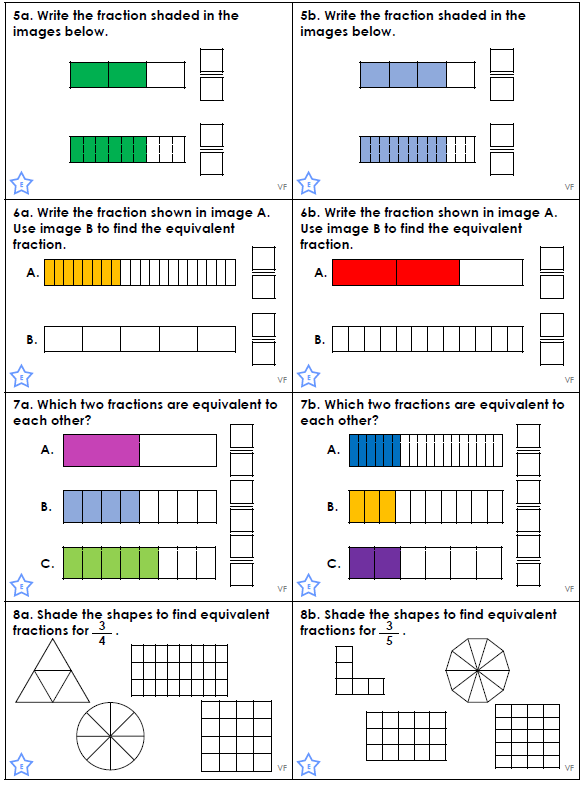 I can write the shaded fraction shown.I can find the relationship between the denominators. I can multiply the numerator by the same amount as the denominator. 